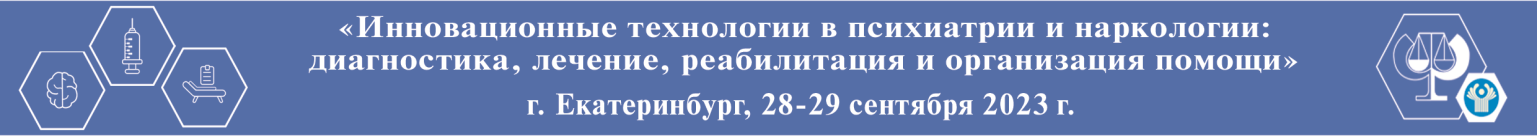 ИНФОРМАЦИОННОЕ ПИСЬМО №2Глубокоуважаемые коллеги!Рады сообщить Вам об открытии регистрации на участие в научно-практической конференции с международным участием «Инновационные технологии в психиатрии и наркологии: диагностика, лечение, реабилитация и организация помощи», которая пройдет в гибридном формате 28-29 сентября 2023 г. в г. Екатеринбург на сайте: https://serbsky-conf.ru/Организаторы:Министерство здравоохранения Российской ФедерацииФГБУ «НМИЦ ПН им. В.П. Сербского» Минздрава РоссииПравительство Свердловской области Министерство здравоохранения Свердловской области ФГБОУ ВО «Уральский Государственный Медицинский Университет» Минздрава России ГАУЗ СО «Свердловская областная клиническая психиатрическая больница»При участии: Российского общества психиатров, Союза охраны психического здоровья, Общественный совет по развитию такси.Направления работы конференции: приоритет охраны психического здоровья в сохранении благополучия и безопасности нации; организационно-правовые аспекты оказания психиатрической и наркологической помощи с учетом современных инноваций в российском законодательстве; трансляция принципов и подходов персонализированной медицины в лечение и реабилитацию лиц с психическими и поведенческими расстройствами; внедрение цифровых технологий в сфере охраны психического здоровья; создание современных диагностических платформ на основе нейробиологических технологий; интеграция психиатрической помощи в первичную медико-санитарную сеть здравоохранения; организация психолого-психиатрической помощи при чрезвычайных ситуациях и расстройствах, связанных со стрессом; профилактика суицидального и аутоагрессивного поведения; инновационные технологии в судебно-психиатрической экспертизе и профилактике общественной опасности и др.В рамках конференции также пройдут:Заседание Общественного Совета базовой организации государств – участников Содружества Независимых Государств в области психиатрии и наркологии;Заседание профильной комиссии Минздрава России по специальности «психиатрия»;Совещание главных внештатных специалистов субъектов Российской Федерации по специальности «наркология».Обратите внимание на изменение места проведения конференции.Место проведения: г. Екатеринбург, ул. Куйбышева, 44Д. Центр Международной Торговли.Подробная информация на сайте конференции: https://serbsky-conf.ru/ Организационный комитет приглашает Вас принятьучастие в работе конференции!